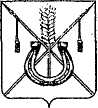 АДМИНИСТРАЦИЯ КОРЕНОВСКОГО ГОРОДСКОГО ПОСЕЛЕНИЯКОРЕНОВСКОГО РАЙОНАПОСТАНОВЛЕНИЕот 06.10.2015   		                                                  			  № 1258г. Кореновск О внесении изменений в постановление администрации Кореновского городского поселения Кореновского района от 16 февраля 2015 года № 165 «Об утверждении Порядка формирования, ведения и утверждения ведомственных перечней муниципальных услуг и работ, оказываемых и выполняемых муниципальными учреждениями Кореновского городского поселения Кореновского района»В целях приведения муниципального правового акта в соответствие с действующим законодательством администрация Кореновского городского поселения Кореновского района п о с т а н о в л я е т:1. Внести в постановление администрации Кореновского городского поселения Кореновского района от 16 февраля № 165 «Об утверждении Порядка формирования, ведения и утверждения ведомственных перечней муниципальных услуг и работ, оказываемых и выполняемых муниципальными учреждениями Кореновского городского поселения Кореновского района» следующие изменения:1.1. в подпункте в) пункта 4 приложения к постановлению слово «отдельных» - исключить;1.2. подпункт и) подпункта 4 приложения к постановлению после слов «показателей, характеризующих качество» дополнить словами «(в соответствии с показателями, характеризующими качество, установленными в базовом (отраслевом) перечне муниципальных услуг и работ, а при их отсутствии или в дополнение к ним- показателями, характеризующими качество, установленными органом, осуществляющим полномочия учредителя)»;1.3. подпункт л) пункта 4 приложения к постановлению изложить в следующей редакции:«л) реквизиты нормативных правовых актов Российской Федерации, Краснодарского края, являющихся основанием для включения государственной услуги или работы в ведомственный перечень или внесения изменений в ведомственный перечень, а также электронные копии таких актов»;  21.4. абзац второй пункта 8 приложения к постановлению изложить в следующей редакции:«Ведомственные перечни, сформированные в соответствии с настоящим Порядком, размещаются на официальном сайте по размещению информации о государственных и муниципальных учреждениях (www.bus.gov.ru) и на едином портале бюджетной системы Российской Федерации (www.budget.gov.ru) в информационно-телекоммуникационной сети «Интернет» в порядке, установленном Министерством финансов Российской Федерации, а также на официальных сайтах в информационно-телекоммуникационной сети «Интернет» органов, осуществляющих полномочия учредителя».	 2. Общему отделу администрации Кореновского городского поселения Кореновского района (Воротникова) опубликовать настоящее постановление в печатном средстве массовой информации и обеспечить его размещение на официальном сайте администрации Кореновского городского поселения Кореновского района в информационно-телекоммуникационной сети «Интернет».3. Постановление вступает в силу после его официального опубликования.ГлаваКореновского городского поселения Кореновского района							           Е.Н. Пергун